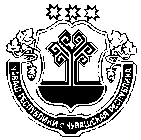 О признании утратившими силу постановление администрации Сятракасинского сельского поселения Моргаушского района Чувашской Республики от 30.05.2013г. № 32 «Об определении границ прилегающих территорий, на которых не допускается розничная продажа  алкогольной продукции на территории Сятракасинского сельского поселения Моргаушского района Чувашской  Республики»       В соответствии с Постановлением Правительства Российской Федерации от 23 декабря 2020 года № 2220 «Об утверждении Правил определения органами местного самоуправления границ прилегающих территорий, на которых не допускается розничная продажа алкогольной продукции и розничная продажа алкогольной продукции при оказании услуг общественного питания»,  администрация Сятракасинского сельского поселения Моргаушского района Чувашской Республики п о с т а н о в л я е т:        1. Признать утратившими силу постановление администрации Сятракасинского сельского   поселения   Моргаушского   района   Чувашской   Республики  от  30.05.2013 г. № 32 «Об определении границ прилегающих территорий, на которых не допускается  розничная продажа  алкогольной продукции на территории Сятракасинского сельского поселения Моргаушского района Чувашской  Республики».2. Настоящее постановление вступает в силу после его официального опубликования.Глава Сятракасинскогосельского поселения                                                                              Н.Г.НикитинаЧувашская РеспубликаАдминистрацияСятракасинскогосельского поселенияМоргаушского районаПОСТАНОВЛЕНИЕ21.12.2021 г.  № 66деревня СятракасыЧãваш РеспубликиМуркаш районĕнÇатракассиял поселенийĕнадминистрацийĕЙЫШÃНУ21.12.2021 ç. № 66    Çатракасси ялӗ                                            